МОЛИТВЕННЫЙ ДНЕВНИК   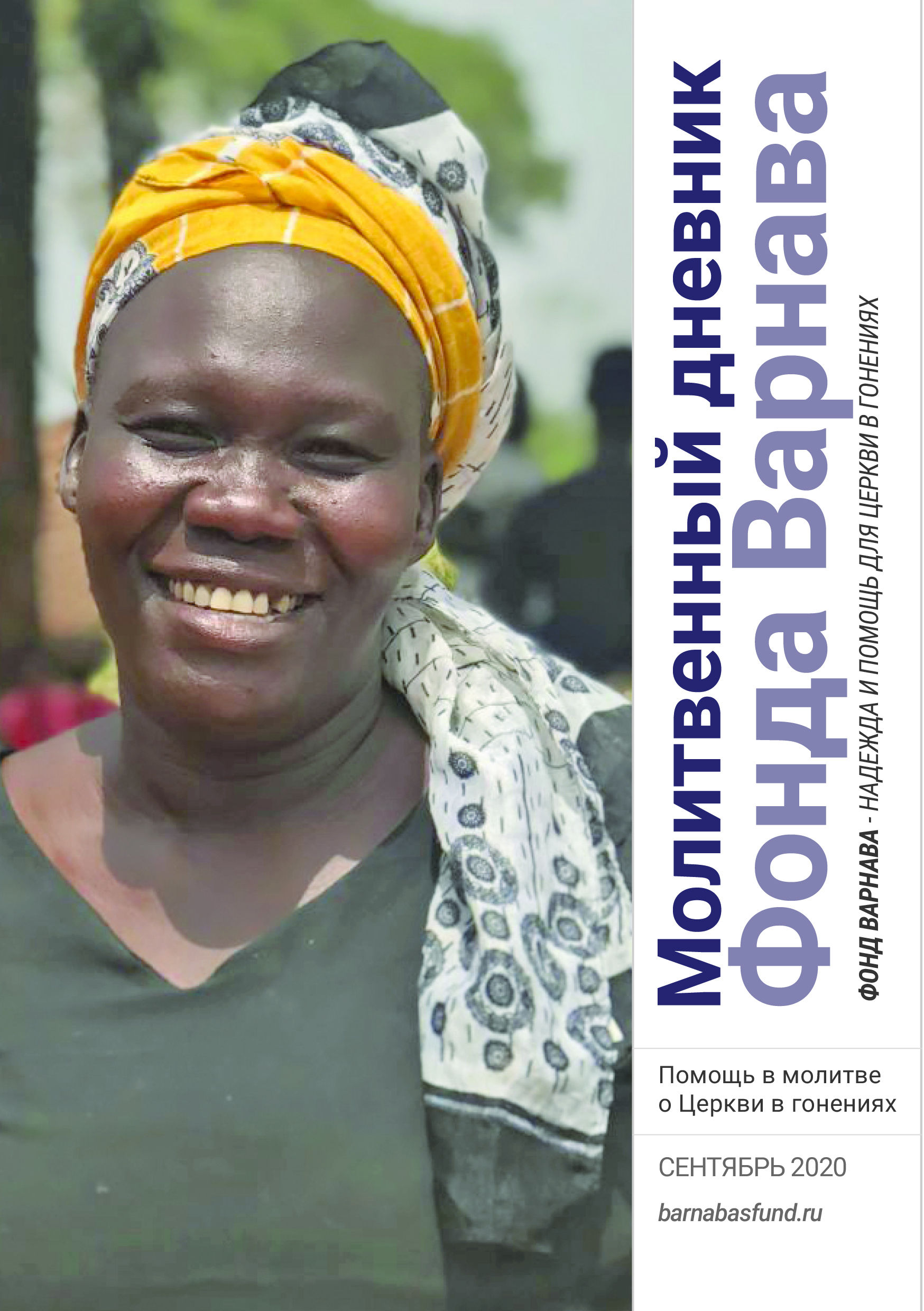  		     		                     СЕНТЯБРЬ-2020Благодарим вас за молитвы о наших братьях и сестрах во Христе, переживающих гонения, ваша поддержка очень важна для них. Порой мы вынуждены изменять или опускать их имена из соображений безопасности, и у нас есть всего несколько страниц, чтобы рассказать вам о них. Но Господь знает тех людей и те места, о которых мы молимся. Необязательно ограничиваться словами, в которых выражены молитвенные нужды, молитесь так, как побуждает вас Господь. Каждое воскресенье мы публикуем молитву для примера, вы также можете молиться своими словами.Вторник 1 сентября Мы радуемся вместе с нашими братьями и сестрами в Судане, наблюдая за большими переменами, произошедшими в их стране в этом году, когда в законодательстве были приняты поправки, отменяющие смертную казнь за отступничество от ислама. До недавнего времени Судан оставался одной из нескольких стран, где на законодательном уровне действовало это правило классического шариата, но теперь это больше не угрожает христианам, перешедшим из ислама в христианство. Благодарите за это Бога, который силен перевернуть и изменить любую ситуацию (Луки 1:51-53). Молитесь о мусульманах в Судане, чтобы еще многие из них смогли сделать этот шаг и последовать за Иисусом Христом как своим Господом и Спасителем.Среда 2 сентября Исламисты Судана яро воспротивились последним поправкам в законодательство и тем переменам в стране, которые уводят Судан прочь от строгой формы ислама. Один из исламских служителей в серии своих интернет-публикаций сказал, что правительство осуществляет “войну с целомудрием и нападки на национальную самобытность и религию”. По его словам, “искоренение этого непристойного правительства является неотъемлемым долгом и обязанностью каждого дееспособного человека”. Другой, осуждая власти, выразил свое негодование в самых жестких для мусульман словах, сказав, что правительство “сражается с Аллахом и его посланником [то есть Мухаммедом]”. Молитесь о том, чтобы призывы к принудительному возвращению строгой формы ислама, которая доминировала в Судане тридцать лет, не привели к перевороту в стране. Молитесь о защите министра юстиции Судана, Насреддина Абдель Бари, который был главным вдохновителем перемен и свобод в новом законодательстве. Он умеренный мусульманин, радеющий за религиозную свободу и равенство для всех граждан страны, за что может поплатиться и пострадать от рук исламистов, так же, как и христиане Судана.Четверг 3 сентября По прогнозам, период с 15 июля по 15 сентября должен стать критическим в ситуации с нашествием саранчи в Пакистане. Это связано с муссонными дождями и тем, что все свои ресурсы правительство направило на борьбу с коронавирусом. Во время недавней волны, с 22 июня по 10 июля, в Пакистане было отмечено снижение количества прожорливых насекомых — их было меньше, чем ожидалось. Специалисты называют разные погодные факторы, которые могли послужить тому причиной, но, может, это просто ответ на молитвы народа Божьего? Продолжайте молиться, чтобы Господь избавил от саранчи Пакистан и другие страны, находящиеся в зоне риска. Пятница 4 сентября Присоединяйтесь к нам в молитве благодарности Богу за щедрые сердца многих христиан, которые поддерживают Фонд Варнава. Благодаря этому мы смогли оказать практическую помощь свыше 600,000 христиан, пострадавших от пандемии коронавируса, нашествия саранчи или того и другого одновременно. Для многих христиан эти природные бедствия добавились к ежедневным притеснениям и гонениям, которые они переживали в своей обычной жизни. Одна из матерей в Нигерии — назовем ее “Ребекка”, получив от Фонда Варнава продовольственную помощь, расплакалась. Указав на одного из своих детей, она сказала: “Кормить их было настоящей проблемой после того, как их отца убили фулани. Господь, пославший вас, да благословит Он и вас за этот труд любви!” Молитесь об этой христианской семье и многих других, которые пострадали от многих бед.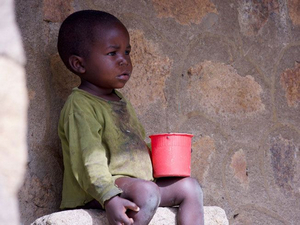 Отец этого малыша из Нигерии был убит боевиками фулани. Его мать расплакалась от радости, получив помощь от Фонда Варнава посреди карантинаСуббота 5 сентября Благодарите Бога за одного мусульманина-фулани, который пришел на помощь двум христианским миссионерам в Нигерии, которых похитители бросили в заросли, продержав в заложниках два месяца. Это произошло 15 июля в штате Замфара. Пастор Закка Ибрахим и Самуэль Мабас провели два дня, блуждая по окрестностям под проливным дождем, без еды, после чего их обнаружил мусульманин-фулани и спас их. Два дня он заботился о них, а затем отвел их к служителям церкви. Благодарите Бога за смелость и сострадание этого мусульманина. Молитесь о благополучном освобождении третьего христианина, который тоже был похищен вместе с ними в мае, но которого не освободили, — он бывший мусульманин.Воскресенье 6 сентября Боже, Ты наше прибежище и сила, скорый помощник в бедах (Псалом 45). Молим, смилуйся над нашими братьями и сестрами по всему лицу земли, которые живут в окружении гонений и насилия, направленного против христиан. Мы молимся о бесчисленном множестве детей Твоих, которые были ранены и травмированы, которым пришлось бросить свои дома вместе со всем имуществом и бежать, спасая свою жизнь. Утешь их реальностью Своего присутствия, защити их, подобно крепкой башне, и позволь этому растущему насилию прекратиться. Да будет прославлено имя Сына Твоего Иисуса Христа в жизни этих страдающих христиан, которые с молитвой и любовью прощают своих обидчиков и убийц, по примеру Сына Твоего и нашего Господа.Понедельник 7 сентября 26 мая тяжело вооруженные джихадисты на мотоциклах совершили три нападения на деревни в Центральном Мали, в которых проживают в основном христиане, и убили 27 человек. Некоторые христиане были сожжены заживо. По случаям исламистского насилия, прошлый год (2019) был самым тяжелым за последние семь лет. Молитесь, чтобы 2020 год не побил этот рекорд. Молитесь нашему Господу Иисусу о наших братьях и сестрах в Мали, чтобы они не боялись убивающих тело и не могущих погубить душу (Матфея 10:28).Вторник 8 сентября В конце мая джихадисты за 48 часов совершили три нападения в Буркина-Фасо, унеся жизни 58 человек. Среди пострадавших и убитых — христиане. Один из выживших рассказал, что когда началось нападение, он ехал в машине скорой помощи. Водитель скорой закричал: “Простите, простите, мы тоже последователи пророка Мухаммеда”. Благодаря этому их машину не тронули. Молитесь обо всех пострадавших в этих нападениях и особенно о христианах, чтобы, с Божьей помощью, они были примером истинного прощения, прощая своих врагов (Матфея 6:14).Среда 9 сентября 26 мая боевики исламистской группировки “Объединенные демократические силы”, вооруженные мачете, атаковали деревню Самбоко на северо-востоке Демократической республики Конго, где проживают в основном христиане. Исламисты убили больше сорока человек. Днем ранее, 25 мая, экстремисты атаковали соседнюю деревню, убив там как минимум 17 человек. Молитесь о скорбящих семьях, потерявших своих родных и близких, чтобы Господь отер всякую слезу с очей их и утешил их напоминанием, что однажды они встретятся со своими любимыми в присутствии Господа, где “смерти не будет уже; ни плача, ни вопля, ни болезни уже не будет” (Откровение 21:4).Четверг 10 сентября Шафкат и его жена Шагуфта, христианская супружеская пара, были приговорены к смерти шесть лет назад, когда их признали виновными в “богохульстве” из-за сообщения, которое получил на свой телефон один из мусульман во время молитвы в мечети. Шафкат и Шагуфта неграмотные и не могут писать даже на урду, не говоря уже об английском, который использовался в сообщении. По всей видимости, обвинение было сфабриковано их соседом-мусульманином, который стал враждебно относиться к ним после того, как его дети слегка повздорили с детьми Шафката и Шагуфты. Завтра должно состояться очередное слушание апелляционного суда. Молитесь о положительном рассмотрении апелляции и отмене смертного приговора. Молитесь также об адвокате, защищающем этих христиан, — это мусульманин Саиф ул-Мулук, защищавший Аасию Биби, которая была в похожей ситуации.Пятница 11 сентября В Китае правительство лишило христиан социальных выплат, потому что их дома явно свидетельствуют об их вере. Одна 80-летняя христианка была вынуждена спрятать свой крест, иначе ей прекратили бы выплачивать пенсию. От другой христианки, вдовы, потребовали, чтобы она сняла все христианские изображения и верила не в Бога, а в Коммунистическую партию. Она отказалась, а через два месяца ей перестали платить пенсию. Еще одному парализованному христианину в доме престарелых угрожают лишением поддержки со стороны государства, которое оплачивает его проживание, питание и лечение. В его комнате посрывали со стен христианские изображения. Молитесь о наших пожилых и немощных братьях и сестрах в Китае, оказавшихся в такой ситуации, чтобы для них достаточно было благодати Христовой и чтобы в их немощи была явлена Его сила (2 Коринфянам 12:9).Суббота 12 сентября Христиане в общине города Линьфэнь, провинция Шаньси, Китай, общим голосованием выбрали членов церковного совета. Но власти Коммунистической партии Китая (КПК), вопреки голосованию, заставили принять еще двоих кандидатов. В церкви города Ючжоу, провинция Хэнань, власти сами назначили проповедникa, который поддерживает КПК. Подобными методами Компартия Китая контролирует церкви, имеющие государственную регистрацию. Слава Богу, что Его Дух дышит, где хочет, и не может быть остановлен никаким человеческим вмешательством (Иоанна 3:8).Воскресенье 13 сентября Господь Иисус Христос, мы славим Тебя за стойкость и верность христиан Китая посреди растущих гонений: богослужения подвергаются нападкам, здания церквей сносят, системы видеонаблюдения отслеживают каждый их шаг, пожилых верующих лишают пенсий. Пожалуйста, дай им сил вынести все страдания. Пусть народ Твой проявит Твой характер во всех этих испытаниях. Да принесут они любовь, радость, мир и гармонию людям вокруг себя. Яви коммунистическим властям Китая Твою силу и реальность Твоего присутствия.Понедельник 14 сентября В конце мая власти Китая снесли две церкви в провинции Хэнань. Оба здания принадлежали зарегистрированным общинам (движение “трех автономий”). Одно из зданий было снесено поздно ночью — чтобы освободить место для новой дороги. Другое — рано утром, чтобы освободить место для нового канала. Эти общины с нетерпением ждали, когда их церковные здания снова откроются для богослужений, после снятия карантинных мер. “Это еще тяжелее, чем видеть, как сносят мой собственный дом”, — сказал в слезах один из членов церкви. Многие считают, что дорога и канал — всего лишь предлог, а истинная причина — это гонение на христиан. Молитесь о христианах Китая, чтобы они не боялись и не страшились, видя, как разрушают их здания. Пусть они всегда помнят о том, что их Небесный Отец дал им Царство вечное, нерушимое (Луки 12:32).Вторник 15 сентября В Турции в течение одного месяца нападениям подверглись как минимум три церковных здания. В одном из инцидентов нападавший поджег дверь армянской церкви в Стамбуле, потому что обвинял армян в распространении коронавируса. В другом случае мужчина отломал крест с ворот другой армянской церкви в Стамбуле. После третьего нападения президент Эрдоган призвал принять все необходимые меры, чтобы защитить “мир и гармонию” между мусульманами, которых в Турции 99% населения, и представителями других религий, которых меньшинство. Молитесь о том, чтобы под миром и гармонией, о которых говорит президент, подразумевалось уважительное равенство, а не мир и гармония классического исламского государства, в котором последователи других религий преследуются, пока не подчинятся унизительным требованиям жить как люди второго сорта.Среда 16 сентября 10 июля президент Турции Эрдоган подписал указ о том, чтобы превратить собор Святой Софии в Стамбуле в мечеть. Этому всемирно известному зданию почти 1,500 лет. Изначально это был христианский собор. Позже, после захвата Стамбула (тогда он назывался Константинополь) мусульманскими османскими армиями в 1453 году, собор переоборудовали в мечеть, пристроив к нему четыре минарета. В 1935 году, по приказу Кемаля Ататюрка, основавшего светскую Турецкую республику около ста лет назад, здание получило статус музея. Этот провокационный шаг Эрдогана, похоже, указывает на то, что он сейчас чувствует себя достаточно уверенно, чтобы положить конец секуляризму в Турции и заявить о своих намерениях по исламизации и османизации государства. Вполне вероятно, что в рамках этого процесса он намерен изменить статус христиан на зимми — в знак их подчиненного положения. Молитесь о христианах Турции, чтобы они не оставляли Господа, даже если под угрозой их свобода и безопасность.Четверг 17 сентября В середине июня протестантская церковь в Стамбуле опубликовала публичное обращение к турецкому правительству с просьбой о снятии новых строгих ограничений на пребывание в стране иностранных пасторов. Из-за нехватки квалифицированного духовенства многие церкви в Турции часто ищут служителей за границей. Из-за ограничений со стороны властей на духовное образование служителей у церквей мало возможностей получить необходимую квалификацию внутри страны. Просите Доброго Пастыря позаботится о Своей пастве в Турции и поднять мудрых служителей. Христиане Турции сейчас очень нуждаются в мудром водительстве и в добром примере, за которым можно было бы следовать в это непростое время, когда давление на церкви постоянно растет (1 Петра 5:3).Пятница 18 сентября Приблизительно в начале 2020 года правительство Мьянмы (Бирмы) перекрыло доступ по суше и по воде к некоторым регионам в штате Чин, отрезав их от поставок продовольствия. Кроме этого, власти заблокировали Интернет и мобильную связь. Власти, по всей видимости, нацелены на борьбу с бойцами повстанческой группировки «Армия Аракана» — буддистов из народности ракхайн, но, похоже, их совсем не беспокоит, что при этом страдают невинные мирные жители из народности чин, которая на 90% состоит из христиан. Благотворительные организации пытаются доставить рис (основной продукт питания) в заблокированные деревни, но до сих пор (по данным на конец июня) военные не позволяют им доставить продовольственную помощь. Молитесь о наших голодающих братьях и сестрах, чтобы Господь позаботился о них и восполнил все их нужды (Бытие 22:14).Суббота 19 сентября Фитри, молодая мать, жила раньше в провинции Ачех — самом исламизированном регионе Индонезии. Во сне ей явился Иисус, и она начала посещать церковь. Она решила оставить ислам и стала христианкой, приняв крещение. Из-за этого ее муж, мусульманин, развелся с ней. Она забрала своих дочек (которым сейчас 6 и 3) и уехала в другой регион Индонезии. На неоднократные попытки родственников «вразумить» ее и вернуть обратно в ислам и в Ачех она отвечала отказом. “Иисус — мой путь”, — продолжала повторять она, убеждая родных, что она уверовала по своей собственной воле и никто не «промывал ей мозги». Но родственникам удалось украсть у нее детей. Сейчас, по всей вероятности, они находятся в исламской школе-интернате в Ачехе. Пожалуйста, молитесь об этих девочках, чтобы их вернули матери, которая снова вышла замуж, за христианина.Воскресенье 20 сентября Слава Тебе, наш Господь и Бог, за Церковь Твою в Индии, которая продолжает умножаться несмотря на то, что насилие и гонения растут. Мы просим Твоего особого благословения на многих христиан из низших слоев кастовой системы, которые живут в презрении и дискриминации, отчасти из-за своей веры в Господа Иисуса, а отчасти из-за наследуемого положения в обществе. Сейчас они особенно страдают в условиях карантина. Пусть они помнят о том, что они избраны и любимы Тобой, что они царственное священство, народ святой, люди, принадлежащие Богу живому (1 Петра 2:9-10). Мы молимся об этом во имя Иисуса Христа.Понедельник 21 сентября В июне в индийском штате Тамилнад полицейские в участке до смерти избили 59-летнего христианина П. Джейараджа и его 31-летнего сына Эммануэля Беникса. Их арестовали по обвинению в нарушении карантина, введенного в связи с эпидемией коронавируса, так как их ларек по продаже мобильных телефонов продолжал работать после разрешенных часов. Записи камер видеонаблюдения показывают, что на момент их ареста все магазины в округе тоже были открыты. Также записи показывают, что ни отец, ни сын не получали никаких травм до ареста, как заявляет полиция. Молитесь об их семье, которая скорбит вдвойне. Да утешит их Своим присутствием Эммануил (Бог с нами), Которого у них никто не в силах отнять (Матфея 1:23).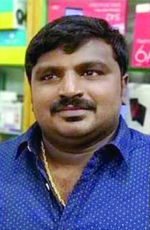 Христианин Эммануэль умер 21 июня от повреждений внутренних органов; его отец продержался на несколько часов дольше, скончавшись на следующее утроВторник 22 сентября Христиане Джейарадж и его сын Эммануэль, которых убили в полицейском участке (см. 21 сентября), были из народности надар, которая изначально была в одном из низших слоев индийской кастовой системы в Тамилнаде, но теперь это хорошо образованные люди, некоторые даже занимают важные места во власти и бизнесе. В 19 веке среди народности надар было массовое пробуждение, люди обращались в христианство. Сейчас считается, что всего христиан народности надар насчитывается около двух миллионов. Они живут мирно и активно делятся своей христианской верой, посылая тысячи миссионеров по всей Индии. Также они активно выступают против несправедливости и беззакония. Многие христиане считают, что убийство отца и сына из народности надар было предупреждением другим надарским христианам, чтобы показать им, у кого власть (то есть у экстремистов хинду). Молитесь о христианах племени надар, чтобы они были тверды и мужественны, помня, что ни одна птица не упадет на землю без воли Небесного Отца, а они дороже многих птиц (Матфея 10:29-31).Среда 23 сентября Один известный духовный лидер хинду предложил, чтобы все немусульмане в Индии автоматически считались индуистами. Шанкарачарья из Пури в штате Одиша призвал внести поправки в Статью 25 конституции Индии, которая на настоящий момент гарантирует всем гражданам свободу исповедовать, практиковать и распространять свою религию. Сообщается, что о христианах в своей речи он не упоминал, но логически подразумевалось, что они попадают в категорию тех, кого следует теперь считать индуистами. Молитесь о мудрости для правительства Индии, чтобы законодательство этой страны поддерживало религиозную свободу и свободу совести.Четверг 24 сентября В июне неизвестные сожгли церковь в сельской местности в индийском штате Тамилнад, от которой остались одни обгоревшие стены. В ответ на это слабовидящий пастор Рамеш Джебарадж открыто заявил, что он и его община прощают того, кто это сделал, кем бы он ни был. Пожар не мог начаться из-за неисправной электропроводки, так как здание церкви не было подключено к электросети. Во время богослужений использовались аккумуляторные батареи, и каждый раз их забирали с собой, а в последние месяцы богослужения не проводились из-за карантина. Благодарите Бога за слова пастора о прощении и молитесь, чтобы это было мощным свидетельством окружающим о христианской любви.Пятница 25 сентября В Индии пасторы маленьких независимых церквей в сельской местности зачастую живут очень бедно, и когда из-за карантина пришлось прекратить богослужения, они перестали получать поддержку от своих общин, на которую они в основном жили. В других странах пасторы проводят богослужения онлайн, но в Индии многие пасторы не могут это делать: у них нет средств на то, чтобы кормить свою семью и оплачивать Интернет, а у многих нет даже смартфона. В некоторых штатах пасторы, живущие в сельской местности, не получили продуктовые карточки, по которым можно приобретать продовольствие по субсидии. Все эти трудности откладывают на них свой отпечаток. Пожалуйста, молитесь, чтобы Господь поддержал Своих служителей — физически, эмоционально и духовно.Суббота 26 сентября 14-летний Самару Мадками и его семья перешли в христианство несколько лет назад. Его отец стал старейшиной церкви, а Самару активно делился своей верой с другими детьми и подростками. 4 июня Самару заманили в джунгли недалеко от его деревни в штате Одиша, Индия. Его подвергли пыткам, убили и затем сожгли его тело. Антихристианское насилие было постоянной и вездесущей угрозой в их деревне. Отец Самару получил угрозы физической расправы, и сам Самару предвидел, что их пастор может стать мишенью, смело обещая в таком случае занять его место: “Если с моим пастором что-то случится, я не буду бояться. Я возьму на себя труд пастора и буду служить Господу!” Сейчас все его родные и близкие скорбят о его смерти, проходя долиной смертной тени. Молитесь о них, чтобы они не убоялись зла, помня, что Господь, их Пастырь, рядом с ними, чтобы успокоить их сердца, охваченные горем (Псалом 22:4).Воскресенье 27 сентября Господи, Боже, мы славим Тебя и благодарим за наших братьев во Христе, которые положили свои жизни ради Господа, присоединившись в великому сонму мучеников, стоящих пред Агнцем в белых одеждах и восклицающих пред престолом (Откровение 7:9-17). Молим, даруй и нам, если доведется пройти такие испытания, остаться верными до самого конца. Просим, чтобы их скорбящие семьи нашли великое утешение в том, что смерть их родных была не напрасной, но они удостоились принять мученичество за Христа.Понедельник 28 сентября Ночью 18 июля, когда пастор Джон Мутту уехал на проведение похоронного служения, у его церкви в провинции Ува, на Шри-Ланке, собралась толпа. Злоумышленники бросили на крышу зажигательную смесь. Его жена и ребенок в это время спали внутри, но, слава Богу, они не пострадали. Эта церковь постоянно страдает от гонений и нападок. Молитесь о том, чтобы Господь сохранил эту небольшую общину верующих и чтобы полиция принимала меры по защите христиан.Вторник 29 сентября На севере Мозамбика не прекращается насилие, чинимое руками исламских террористов, в основном группировкой «Ахлу-Сунна валь-Джамаа» («Приверженцы Сунны и джамаата»). Один кенийским миссионер, который нес служение среди мусульман в этом регионе, сообщил 29 июня, перечислив все церковное имущество и дома христианских служителей, которые были сожжены за последние несколько дней. Многие люди уже бежали, поэтому случаев убийств и похищений поубавилось. Когда группировка «Ахлу-Сунна валь-Джамаа» совершает убийство, она делает это, как правило, нарочито громко и крайне жестоко: тела изрубают на части, оставляя повсюду разбросанные головы и конечности. Правительство Мозамбика, похоже, не в состоянии остановить терроризм, отчасти потому, что армия и полиция соперничают между собой и не сотрудничают. Террористы предупредили власти Южной Африки, что если они направят свои силы на помощь властям Мозамбика, те “откроют боевой фронт” в Южной Африке. Просите Господа, всемогущего Бога, принести на землю Мозамбика мир и спасение.Среда 30 сентября 30 июня Верховный суд США проголосовал за аннулирование пункта закона от 1889 года, запрещающего использовать субсидии на обучение в религиозных учебных заведениях. Рассмотрение этого вопроса инициировали три матери, которым не разрешили использовать налоговую льготу в размере $150 на обучение детей в христианской школе в штате Монтана. Ранее в том же месяце было выиграно еще одно дело в области защиты религиозной свободы: штат Огайо принял закон, восстанавливающий право учащихся государственных школ выражать свои религиозные взгляды при выполнении домашней работы. Закон также разрешил ученикам проводить совместные молитвы на территории школы и выражать свою веру в стенах школы, при условии соблюдения порядка. Около 70% американцев считают себя христианами, свобода религии гарантирована Первой поправкой Конституции США, однако существует множество ограничений касательно выражения религиозных взглядов в государственных школах. Благодарите Господа за эти перемены, которые значительно упростят жизнь многим детям из христианских семей.BARNABASFUND.RU                                СЕНТЯБРЬ-2020